ÓratervA pedagógus neve: Dusa DiánaMűveltségi terület: könyvtári óra, könyvtárhasználatTantárgy: magyar nyelv és irodalomÉvfolyam: 4.Az óra témája: A fő témánk a Szitakötő magazin tavaszi számához alkalmazkodva a változás. Ehhez kapcsolódnak az órai feladatok is. A változik címszóra keresünk szólásokat, közmondásokat. Életút térkép rajzolása.  Az óra cél- és feladatrendszere: A keresés gyakorlása segédkönyvben. Életút térkép készítése. Minden feladat ezek köré szerveződik.Az óra didaktikai feladatai: Segédkönyvhasználat, szólások és közmondások értelmezése. A csoportmunka fejlesztése. Kreativitás fejlesztése.Tantárgyi kapcsolatok: magyar nyelv és irodalom, környezetismeret, etika, rajz, osztályfőnöki óra, hon és népismeretFelhasznált források: Gönczi Károly, Varga Irén, Pintér István: Önismereti játékok gyűjteménye Debrecen: Pedellus Tankönyvkiadó, 2008. 41.p. ; O. Nagy Gábor: Magyar szólások és közmondások Bp.: Gondolat, 1985.képek forrásai:Életút térkép saját genially https://view.genial.ly/623b19ed6311b70012fa869d/interactive-content-biography-eletut-infografika Utolsó letöltés dátuma 2022. március 29.Biográfiai Műhely https://xn--biogrfia-dza.hu/ Utolsó letöltés dátuma 2022. március 29.https://prezi.com/uuhfeabmhayv/timeline-of-my-life/ Utolsó letöltés dátuma 2022. március 29.https://www.liveworksheets.com/hq630132lx Utolsó letöltés dátuma 2022. március 29.https://hu.pinterest.com/pin/567805465493106328/ Utolsó letöltés dátuma 2022. március 29.https://www.vecteezy.com/vector-art/4264424-vector-template-infographic-timeline-of-human-life-with-flags-and-placeholders-on-curved-roads-symbols-steps-for-successful-business-planning-suitable-for-advertising-and-presentations Utolsó letöltés dátuma 2022. március 29.Video: Stages Of Human Growth And Development https://youtu.be/9d4ODP5n8Ps Utolsó letöltés dátuma 2022. március 29.Dátum: 2022. április 4.FELADATLAPO. Nagy Gábor: Magyar szólások és közmondások könyvét nyissátok ki a 737. oldalon!Mi a címe ennek a fejezetnek? …………………………………………………………………..Egészítsétek ki a mondatokat a Mutató szövege alapján!Azokra a szólásokra, amelyeknek van ….…………………………………… szinonimájuk, ez alatt a szinonimájuk alatt hivatkozunk.  Ide tartoznak…………………………………………………..… is. A közmondásoknak és a szólások nagy részének a jelentése nem határozható meg ……………… ……………………………………………..szóval. Keressétek meg a Mutatóban a változik címszót! Keressétek meg a szótár részben az ide tartozó szólást vagy közmondást! Másoljátok ki és írjátok le a jelentését is!sz 982: ………………………………………………………………… jelentése: ……………………………………………………………cs 231: ………………………………………………………………… jelentése: …………………………………………………………...i 39:…………………………………………………………………….. jelentése: ……………………………………………………………l 627: …………………………………………………………………... jelentése: ……………………………………………………………n 194: ………………………………………………………………….. jelentése: ……………………………………………………………p 393: …………………………………………………………………  jelentése: ……………………………………………………………sz 501 …………………………………………………………………. jelentése: …………………………………………………………..példák az életút rajzoláshoz: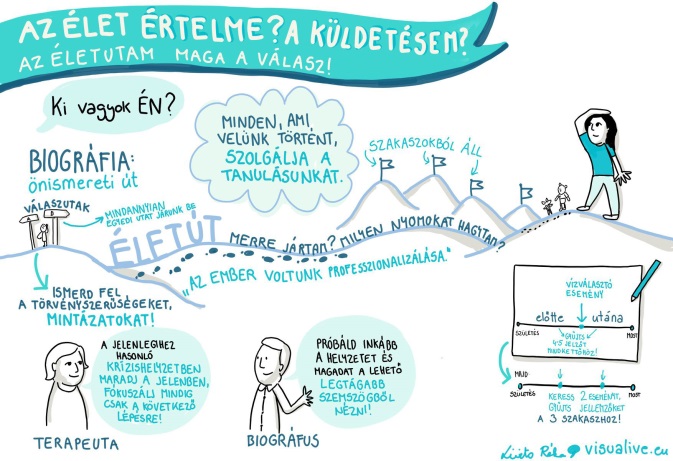 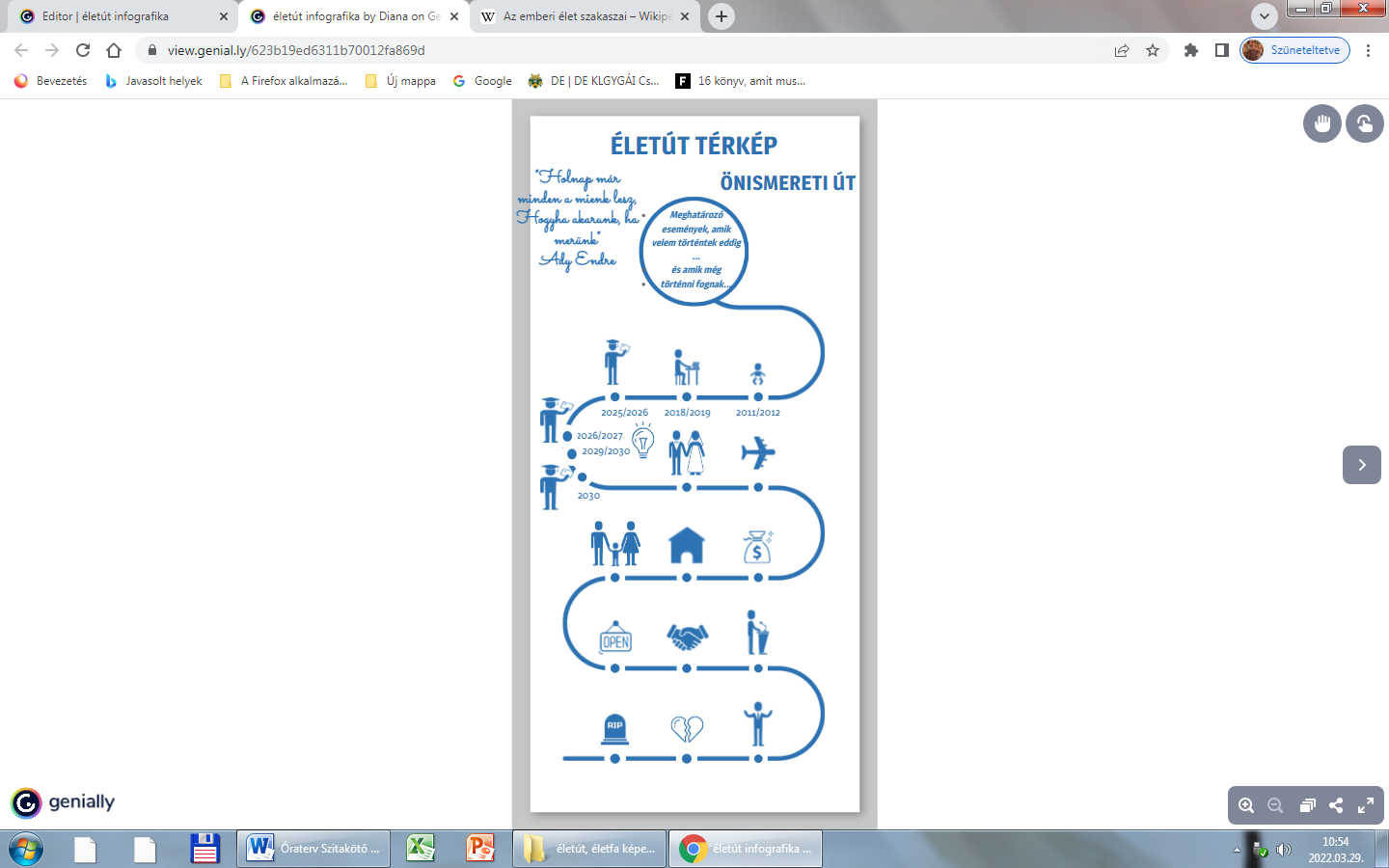 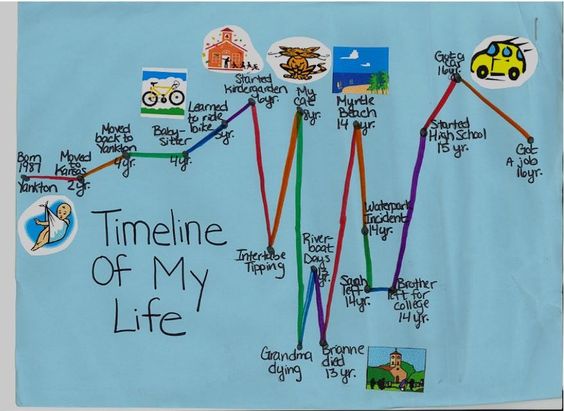 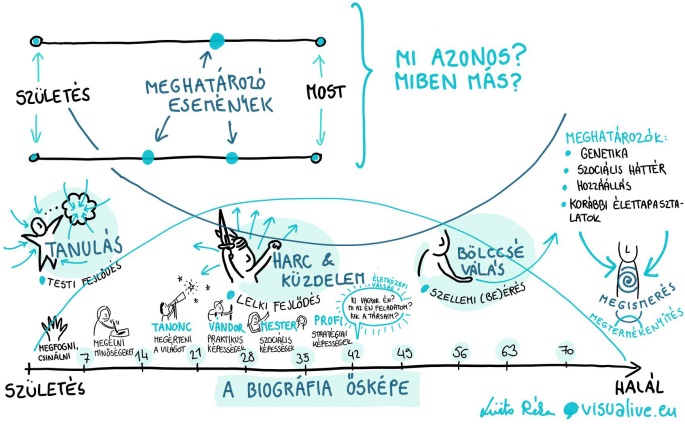 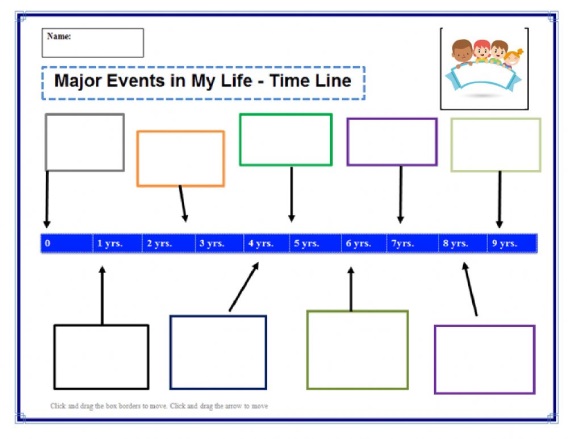 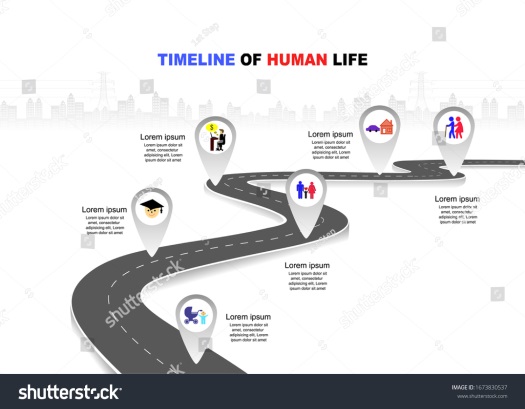 IdőkeretAz óra meneteNevelési-oktatási stratégiaNevelési-oktatási stratégiaNevelési-oktatási stratégiaMegjegyzésekIdőkeretAz óra meneteMódszerekTanulói munkaformákEszközökMegjegyzések’1’6’7’8Jelentés.RÁHANGOLÓDÁS:Mi változott? -  játék A mai órát egy játékkal kezdjük. A játék neve a Mi változott? (Ismertetem a játékot.) Célkitűzés: A tavaszi Szitakötő fő témája a változás. A mai órán mi is a változásról fogunk beszélgetni, főleg az életünket érintő változásokról.  Nagyon sok szólásunk és közmondásunk is van a változásról. Tud e valaki mondani ilyet?Csoportokban fogtok dolgozni. O. Nagy Gábor Magyar szólások és közmondások könyvében fogtok keresni. Van egy része ennek a könyvnek, amit ritkábban használunk, ez a Mutató. figyelemfejlesztő interakciós játéktanári közlésfrontális munkafrontális munkaeszköz nélkülieszköz nélküliMi változott? -  játék: Egyvalakit kiküldünk. Mielőtt kimegy a játékos, alaposan körülnéz: ki hol ül, hogy néz ki stb. Ezután a bent maradók 3 változtatást hajtanak végre. Behívjuk a tanulót, a feladata, hogy rájöjjön a változásokra.’9’14’15-’16’18A feladatlapot mindenki megkapja, erre kell a válaszokat mindenkinek leírnia. Keresni viszont közösen kell, egy könyvet tudok adni asztalonként. Először a Mutatóval kapcsolatos kérdések lesznek, utána a szótár részben kell keresnetek. Csak egy szólást vagy közmondást kell egy csoportnak kikeresni! A feladatra 5 percet kaptok. Kezdhetitek a munkát! Ellenőrzés:Asztalonként minden csoportot meghallgatunk. A szólás vagy közmondás mellé a jelentést is mondjátok el úgy, hogy a többiek le tudják írni! Hibátlanok, hibázok ellenőrzése. A füzetet nyissátok ki, írjátok fel a mai dátumot és címnek: Könyvtári óra Szitakötő tavaszi szám: A változás A hallott szólások és közmondások alapján fejezzétek be a mondatokat!A változás jó, mert …A változás rossz, mert …A segédkönyv használata, a csoportmunka gyakorlásaellenőrzésnél kiderül ki hogyan dolgozott tanári közlésmondatalkotás és az érvelés gyakorlásacsoportmunkaegyéni munkaegyéni munkaegyéni munkaO. Nagy Gábor Magyar szólások és közmondások asztalonként 1 dbfeladatlapokfüzet, íróeszközfüzet, íróeszközHa van elegendő példány hatékonyabb a páros munka, akkor többet is ki tudnak keresni. Szét is lehet csoportonként osztani a keresendő adatokat. az óra címe, dátumérvelés’20’25’27’28’43’45Gondoljátok végig, hogy az életetek során mi változott! Írjuk össze a táblára!Mi változik? - ötletbörzeA felírt gondolatok alapján gondoljátok végig az életutatokat, mi minden történt veletek. Jó és rossz dolgokat is idézetek fel, írjátok le a füzetbe! Segítek a gondolkodásban néhány képpel és egy rövid videóval. Az idővonalat a történelmi olvasmányokról tanultaknál már megismertétek, a termetekben is van egy történelmi idővonal. Hasonlítsátok össze a kettőt!Most ahhoz hasonlóan tervezzétek meg a saját életút térképeteket! Lehet idővonalon tervezni, de más ötleteket is várok. Néhány példát mutatok, de a saját fantáziátok szerint is rajzolhattok. Használhattok színeket, rajzolhattok ábrákat is. Kicsengőig dolgozhattok, ha nem sikerül befejezni, akkor házi feladat lesz elkészítni a kész életút térképet!Értékelés: Pár perc és kicsengetnek. Fejezzétek be a munkát, rakjatok rendet! RWCT ötletbörze a saját életünk szakaszainak meghatározásaaz idő múlásának megértése, történelmi lépték és egyéni lépték összehasonlításaaz órai munka értékelése      frontális munkaegyéni munkafrontális munkaegyéni munkarendrakás, pakolás egyénileg és csoportonként     tábla, filcfüzet, íróeszközfüzet, írólap, íróeszköz, színes ceruzafontos események változások összegyűjtése, ami mindenkivel megtörténtképek és a videó hivatkozásai a fejlécben találhatókképek infóábrák életút térképekről